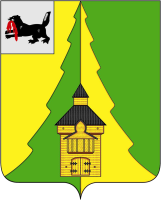 Иркутская областьНижнеилимский районКонтрольно-счетная палатаНижнеилимского муниципального района_____________________________________________________________________________________============================================================================от «07 » июня 2023 г.                                                                                     г. Железногорск-Илимский Отчет № 01-07/1по результатам контрольного мероприятияПроверка законного и эффективного расходования бюджетных средств администрацией МО «Коршуновское СП»Основание для проведения мероприятия: План работы КСП Нижнеилимского муниципального района на 2023 год.Предмет контрольного мероприятия: осуществление контроля за законностью, обоснованностью, эффективностью использования бюджетных средств, предназначенных для функционирования администрации МО «Коршуновское СП»Объект контрольного мероприятия: администрация Коршуновского сельского поселенияЦель контрольного мероприятия: установить законность и эффективность использования бюджетных средств, направленных на финансовое обеспечение деятельности администрации МО «Коршуновское СП» Перечень вопросов при проведении контрольного мероприятия: - соответствие учредительных документов действующему законодательству;- правильность составления бюджетных смет казенных учреждений;- целевое использование бюджетных средств, соблюдение порядка расходования бюджетных средств в пределах доведенных ассигнований и доведенных лимитов бюджетных обязательств по соответствующим статьям расходов;- правильность организации и ведения бюджетного учета;- анализ использования бюджетных средств, направленных в 2022 году на оплату труда с начислениями;- анализ соответствия нормативно-правовой базы, на основании которых производится начисление и выплата средств по оплате труда, законодательным актам РФ, нормативным документам Иркутской области и муниципальным правовым актам, регламентирующим оплату труда главы поселения, муниципальных служащих, технических исполнителей и вспомогательного персонала.- целевое использование бюджетных средств, соблюдение порядка расходования бюджетных средств в пределах доведенных ассигнований и доведенных лимитов бюджетных обязательств по соответствующим статьям расходов;- законность, эффективность и целевое использование бюджетных средств на приобретение, и содержание муниципального имущества;- анализ дебиторской и кредиторской задолженностях по состоянию на начало и конец отчетного периода, в том числе просроченной.Проверяемый период: 2022 год.Сроки проведения контрольного мероприятия: с 09.02.2023г. по 14.06.2023г (с учетом приостановления в соответствии с распоряжением № 31 от 17.03.2023г.).По результатам проверки составлен Акт проверки от 25.06.2023г. № 01-07/1а. Поступившие письменные пояснения от объекта проверки – администрация Коршуновского СП (от 02.06.2023 № 297) на акт изучены и учтены при подготовке составления настоящего отчета.Администрация Коршуновского сельского поселенияКоршуновское муниципальное образование наделено статусом сельского поселения, входит в состав муниципального образования «Нижнеилимский район» (далее – Коршуновское МО или Коршуновское   СП). Основным правовым актом в системе правового регулирования вопросов местного значения в поселении является Устав Коршуновского муниципального образования (далее – Устав), зарегистрированный в Управлении министерства юстиции Российской Федерации по Иркутской области от 08.12.2022 года № RU385153052022002 (с изм.).Администрация Коршуновского сельского поселения (далее – администрация Коршуновского СП или администрация Поселения) является исполнительно-распорядительным органом местного самоуправления, осуществляющим:- обеспечение исполнительно-распорядительных и контрольных функций по решению вопросов местного значения в интересах населения Поселения;- формирование, исполнение местного бюджета;- управление и распоряжение имуществом, находящимся в муниципальной собственности, в порядке, определенном Думой Поселения;- иные полномочия в соответствии со ст. 14 Федерального закона от 06.10.2003г. № 131-ФЗ «Об общих принципах организации местного самоуправления в Российской Федерации» и Уставом Коршуновского сельского поселения. Руководство администрацией Поселения осуществляет Глава Поселения на принципах единоначалия. Администрация Поселения подконтрольна в своей деятельности Думе Поселения в пределах полномочий последней. Структура администрации Поселения утверждается Думой Поселения по представлению Главы Поселения. Администрация Поселения обладает правами юридического лица.Местонахождение администрации: 665694, Россия, Иркутская область, Нижнеилимский район, п. Коршуновский, ул. Солнечная, д. 10.В соответствии с ч. 8 ст. 37 Федерального закона от 06.10.2003г. № 131-ФЗ «Об общих принципах организации местного самоуправления в Российской Федерации» (далее - Федеральный закон № 131-ФЗ) структура местной администрации утверждается представительным органом муниципального образования по представлению главы местной администрации. В структуру местной администрации могут входить отраслевые (функциональные) и территориальные органы местной администрации.Структура администрации Коршуновского СП утверждена Решением Думы Коршуновского СП от 31.08.2022г. № 132.Согласно  утвержденной структуры в администрацию Поселения не входят отраслевые (функциональные) и территориальные органы, при этом в структуре администрации Поселения предусмотрены должности главы Коршуновского СП (далее – Глава Поселения), муниципальной службы, технических исполнителей и вспомогательного персонала. В утвержденной структуре также предусмотрено количество должностей (ставка) по соответствующим направлениям деятельности администрации Поселения.   Анализ Решения Думы Коршуновского СП от 31.08.2022г. № 132 «Об утверждении организационной структуры администрации Коршуновского сельского поселения» показал, что исходя из Приложения к Решению Думы Коршуновского СП от 31.08.2022г. № 132 численный состав администрации поселения составляет 10,88 ед. (без учета должности Главы поселения), в том числе:- муниципальные служащие 4,48 ед., из них ведущие специалисты 4,48 ед.;- технические исполнители 2,4 ед., из них 2,0 ед. технические исполнители, инспектор ВУС 0,4 ед.;- вспомогательный персонал (рабочие) 4,0 ед.Проверкой установлено, что в структуру органов местного самоуправления Коршуновского СП включены ставки по переданным полномочиям. Пунктом 4 Главы 1 Приказа Министерства труда и занятости Иркутской области № 57-мрп от 14.10.2013 г. установлено, в случае если орган местного самоуправления поселения, входящего в состав муниципального района, заключил соглашение с органом местного самоуправления муниципального района о передаче ему осуществления части своих полномочий, численность работников местной администрации поселения снижается, а численность работников местной администрации муниципального района увеличивается на количество единиц в соответствии с условиями заключенного соглашения.На основании вышеизложенного ставки по переданным полномочиям не должны быть включены в структуру администрации Коршуновского сельского поселения.В ходе контрольного мероприятия замечание устранено, о чем свидетельствует Решением Думы Коршуновского СП от 30.05.2023г.  № 33 «О внесение изменений в организационную структуру администрации Коршуновского СП». Методические рекомендации по определению численности работников органов местного самоуправления МО Иркутской области, утвержденные приказом Министерства труда и занятости Иркутской области от 14.10.2013г. № 57-мпр (в ред. от 19.08.2022 г.), соблюдаются.Администрацией Коршуновского СП заключены Соглашения о передаче отдельных полномочий по решению вопросов местного значения:- с администрацией Нижнеилимского муниципального района о передаче решений вопросов местного значения Администрацией Коршуновского СП администрации Нижнеилимского муниципального района от 15.11.2021г. № 21-2021 (с изм.) на 2022 год.В соответствии с заключенными Соглашениями на уровень района администрацией Коршуновского СП было передано 0,7 ставки муниципального служащего и 0,7 ставки технического исполнителя на сумму МБТ 1 405,0 тыс. рублей (2022 год), на исполнение следующих полномочий: утверждение генеральных планов поселения, правил землепользования и застройки, документации, местных нормативов градостроительного проектирования поселений, резервирование и изъятие, в том числе путем выкупа, земельных участков в границах поселения для муниципальных нужд, осуществление земельного контроля за использование земель поселения; составление и исполнение бюджета поселения, составление отчета об исполнении бюджета поселения.Основным локальным актом, регламентирующим организацию и ведение бухгалтерского учета согласно п.6 Приказа Минфина России от 01.12.2010г. № 157н (ред. от 21.12.2022г.) «Об утверждении Единого плана счетов бухгалтерского учета для органов государственной власти (государственных органов), органов местного самоуправления, органов управления государственными внебюджетными фондами, государственных академий наук, государственных (муниципальных) учреждений и Инструкции по его применению» (далее – Инструкция № 157н), является Учетная политика.    Пунктом 6 Инструкции № 157н определено «Организация и ведение бухгалтерского учета осуществляется субъектом учета (централизованной бухгалтерией) в соответствии с Учетной политикой, сформированной согласно федеральному стандарту бухгалтерского учета для организаций государственного сектора «Учетная политика», оценочные значения и ошибки».     Учетная политика утверждена Приказом Финансового управления администрации Нижнеилимского района № 44-од от 04.10.2022г. «Об утверждении Единой учетной политики при централизации бухгалтерского (бюджетного) учета казенных учреждений поселений» (далее – Учетная политика).    Согласно Учетной политике ведение бухгалтерского учета осуществляется сектором централизованной бухгалтерии бюджетного отдела поселений Финансового управления администрации Нижнеилимского муниципального района с использованием автоматизированного программного продукта АС «СМЕТА». Проверка правильности составления бюджетной сметы администрации Коршуновского СПФинансово-хозяйственная деятельность администрации Коршуновского СП осуществляется в соответствии с бюджетной сметой. Постановлением администрации Коршуновского СП от 17.05.2021г. № 26/1 утвержден Порядок составления, утверждения и ведения бюджетных смет администрации Коршуновского сельского поселения. Настоящий Порядок составления, утверждения и ведения бюджетных смет соответствует требованиям Приказа Министерства финансов Российской Федерации от 14.02.2018г.№ 26н «Об Общих требованиях к порядку составления, утверждения и ведения бюджетных смет казенных учреждений» (в редакции 30.09.2021).       Бюджетная смета на 2022 год и на плановый период 2023 и 2024 годов администрации Коршуновского СП от 24.12.2021г. утверждена главой Коршуновского СП в объеме 9 377,6 тыс. рублей.       В течение года в показатели бюджетной сметы на 2022 год и на плановый период 2023 и 2024 годов администрации Коршуновского СП были внесены изменения, объем бюджетных назначений составил по состоянию на 22.12.2022 г., согласно представленной сметы составил в сумме 547,4 тыс. рублей.Проверка правильности составления, утверждения и исполнения бюджетной сметы администрации Коршуновского СП показала следующее: Проверка правильности составления, утверждения и ведения бюджетной сметы администрации Коршуновского СП показала следующее: - показатели бюджетной сметы администрации Коршуновского СП на 2022 год и на плановый период 2023 и 2024 годов от 22.12.2022г. представлены в сумме на 2022 год в сумме 547,4 тыс. рублей, на 2023 год в сумме 0,0 тыс. рублей, на 2024 год в сумме 0,0 тыс. рублей, что не соответствуют доведенным объемам лимитов бюджетных обязательств, согласно уведомлению, утвержденного на основании распоряжения администрации Коршуновского СП от 22.12.2022г № 68, в соответствии с Решением Думы Коршуновского СП от 22.12.2022 № 12 сумма составила на 2022 год в сумме 11 697,8 тыс. рублей, на 2023 год в сумме 7 982,1 тыс. рублей, на 2024 год в сумме 8 249,4 тыс. рублей, таким образом, сумма отклонения бюджетной сметы от уведомления лимитов бюджетных обязательств составляет на 2022 год - 11 150,4 тыс. рублей, на 2023 год – 7 982,1 тыс. рублей, на 2024 год – 8 249,4 тыс. рублей);- бюджетная смета администрации Коршуновского СП составлена, в разрезе кодов классификации расходов бюджета с детализацией до кодов статей (подстатей) классификации операций сектора государственного управления, в рублях с точностью до двух знаков после запятой;- форма бюджетной сметы администрации Коршуновского СП на 2022 год и на плановый период 2023 и 2024 годов соответствует Приложению № 1 к Общим требованиям к порядку составления, утверждения и ведения бюджетных смет казенных учреждений, утвержденным Приказом Минфина России от 14.02.2018г. № 26н «Об общих требованиях к порядку составления, утверждения и ведения бюджетных смет казенных учреждений».Вместе с тем следует отметить, что итоги в разрезе по разделу БК в бюджетной смете администрации Коршуновского СП от 24.12.2021, не соответствуют показателям в Уведомлениях о лимитах бюджетных обязательств на 2022 год и на плановый период 2023 и 2024 годов, утвержденными от 24.12.2021 года. Кроме того, в нарушение п.8 и 10 Общих требований к порядку составления, утверждения и ведения бюджетных смет казенных учреждений, утвержденных Приказом Минфина России от 14.02.2018 № 26-н, к сметам администрации Коршуновского СП отсутствуют и соответственно не утверждены обоснования (расчеты) плановых сметных показателей, которые должны являться ее неотъемлемой частью, а сама бюджетная смета составлена не на основании таких обоснований (расчетов).Проверка банковских операцийПроверка правильности ведения банковских операций проведена выборочным методом. Учет банковских операций осуществляется по открытым лицевым счетам (90301011060) на основании документов, приложенных к выпискам из лицевых счетов. Проверкой установлено, что документы подписываются своевременно. Банковские операции, отраженные в представленных банковских выписках, подтверждены первичными документами, приложенными к выпискам.Проверка расчетов с подотчетными лицамиУчет расчетов с подотчетными лицами ведется на счете 0.208.00.000 «Расчеты с подотчетными лицами по прочим выплатам» в журнале операции расчетов с подотчетными лицами № 3. По факту расходования сумм подотчетные лица представляют в бухгалтерию авансовые отчеты. В соответствии со ст. 325 ТК РФ, лица, работающие в организациях, расположенных в районах Крайнего Севера и приравненных к ним местностях, имеют право на оплату один раз в два года за счет средств работодателя стоимости проезда и провоза багажа к месту использования отпуска.КСП района отмечает, что Решением Думы Коршуновского СП от 05.11.2020г. № 92 утверждено Положение «О гарантиях и компенсациях для лиц, проживающих в местности, приравненной к районам Крайнего Севера, и работающих в муниципальных учреждениях, финансируемых из бюджета Коршуновского муниципального образования», действующее с 01.01.2021 года (далее – Положение о гарантиях и компенсациях). При проверке правильности принятия расходов в 2022 году, связанных с проездом к месту использования отпуска и обратно сотрудников администрации Коршуновского СП, нарушений не установлено.Кредиторская и дебиторская задолженность по состоянию на 01.01.2022г. и на 01.01.2023г. по Расчетам с подотчетными лицами по прочим выплатам отсутствует.Проверка правильности начисления и выплаты заработной платыДля расчета заработной платы администрации Коршуновского СП согласно Учетной политике используется программа АС «СМЕТА».Вопросы оплаты труда работников администрации Коршуновского СП в проверяемом периоде регламентировались в соответствии с действующими нормативно-правовыми документами:- Решением Думы Коршуновского СП от 12.01.2021г. № 98 «Об утверждении Положения «Об оплате труда Главы Коршуновского сельского поселения», Решение Думы Коршуновского СП от 16.11.2022г. № 10 «О внесении изменений в Положение оплаты труда главы Коршуновского сельского поселения от 12.01.2021г. № 98» (далее – Положение об оплате труда Главы);- Решением Думы Коршуновского СП от 10.10.2019 года № 66 утвержден муниципальный правовой акт «Об утверждении Положения о порядке предоставления гарантий при осуществлении полномочий Главы Коршуновского муниципального образования Нижнеилимского района».- Решением Думы Коршуновского СП от 12.01.2021г. № 99 «Об утверждении Положения об оплате труда муниципальных служащих администрации Коршуновского сельского поселения», Решение Думы Коршуновского СП от 03.03.2022 № 120 «О внесении изменений в «Положение об оплате труда муниципальным служащим муниципального образования «Коршуновское сельское поселение», утвержденное Решением Думы Коршуновского сельского поселения Нижнеилимского района от 12.01.2021г. № 99», Решение Думы Коршуновского СП от 16.11.2022 № 11 «О внесении изменений в «Положение об оплате труда муниципальным служащим муниципального образования «Коршуновское сельское поселение», утвержденное Решением Думы Коршуновского сельского поселения Нижнеилимского района от 12.01.2021г. № 99» (далее - Положения об оплате труда муниципальных служащих);- Постановления администрации Коршуновского СП от 12.01.2021 г. № 4 «Об утверждении Положения «Об оплате труда технического персонала и вспомогательного персонала (рабочих) администрации Коршуновского сельского поселения» (далее – Положение об оплате труда технического и вспомогательного персонала).Согласно ст. 123 ТК РФ очередность предоставления оплачиваемых отпусков определяется ежегодно в соответствии с графиком отпусков, утверждаемым работодателем не позднее, чем за две недели до наступления календарного года. График отпусков для работников администрации Коршуновского СП на 2022 год утвержден Главой Поселения, но при этом отсутствует распоряжение (приказ) о его утверждении, дата утверждения графика отпусков, в связи, с чем не возможно установить требованиям статьи 123 ТК РФ. Согласно статье 124 ТК РФ ежегодный оплачиваемый отпуск может быть продлен или перенесен на другой срок, но при этом необходимо внести изменения в график отпусков. При проверке установлено, что сотрудники администрации Коршуновского СП изменяли дату очередного отпуска, при этом к проверке не представлен график изменения отпусков. Постановлением Госкомстата России № 1 от 05.01.2004г., которое создано для приведения первичной учетной документации по учету труда и его оплаты к единому стандарту установлен образец унифицированной формы «График отпусков» (форма Т-7). КСП района обращает внимание, что утвержденный график отпусков Коршуновского МО не соответствует образцу формы Т-7, утвержденного Постановлением Госкомстата России № 1 от 05.01.2004г.Глава Коршуновского сельского поселенияВ соответствии с постановлением Правительства Иркутской области от 27.11.2014г. № 599-пп (ред. 28.10.2022) и согласно письму Министерства труда и занятости Иркутской области от 10.11.2022г. № 02-74-5026/22 расчетный норматив на формирование расходов на оплату труда главы Коршуновского МО в 2022 году составит 104,36 тыс. рублей в месяц, или 1 252,4 тыс. рублей в год.Оплата труда главы ПоселенияНачисление оплаты труда Главе поселения осуществлялось в соответствии со штатным расписанием от 12.01.2022г. № 1, утвержденным распоряжением администрации Поселения от 12.01.2022г. № 2 (годовой фонд составил 1 111,3 тыс. рублей), со штатным расписанием от 15.11.2022г., утвержденным распоряжением администрации Поселения от 15.11.2022г. № 57 (годовой фонд составил 1 252,4 тыс. рублей).Фактическое начисление по оплате труда Главы поселения за период с 01.01.2022г. по 31.12.2022 г. составило в сумме 1 149,5 тыс. рублей.Согласно Решения Думы Коршуновского СП от 12.01.2021г. № 98 ««Об утверждении Положения «Об оплате труда Главы Коршуновского сельского поселения», оплата труда Главе поселения начислялась и производилась исходя из оклада в размере 15 750,01 рублей, надбавки за выслугу лет в размере 20 % от должностного оклада, ежемесячное денежное поощрение размере 1,5 от оклада. Решение Думы Коршуновского СП от 16.11.2022г. № 10 «О внесении изменений в Положение оплаты труда главы Коршуновского сельского поселения от 12.01.2021г. № 98», согласно данного Решения оплата труда Главе поселения начислялась и производилась исходя из оклада в размере 17 750,00 рублей, надбавки за выслугу лет в размере 20 % от должностного оклада, ежемесячное денежное поощрение размере 1,7 от оклада.Решением Думы 16.11.2022г. № 10 «О внесении изменений в Положение оплаты труда главы Коршуновского сельского поселения от 12.01.2021г. № 98» не установлен срок возникновения правоотношений. Согласно п. 6 статьи 63 Устава Коршуновского МО установлено, что нормативно-правовые акты вступают в силу после их официально опубликования (обнародования). Вышеуказанное Решение Думы опубликовано в Вестнике Коршуновского сельского поселения 30 ноября 2022 года.Кроме того, в отсутствии правовых оснований издано распоряжение от 15.11.2022г. № 58 «О перерасчете заработной платы Главе Коршуновского СП», согласно данного распоряжения производился перерасчет заработной платы Главе поселения с 01.07.2022г. Таким образом, сумма необоснованного перерасчета заработной платы составила 34 958,91 рублей.В соответствии с Законом Иркутской области от 17.12.2008г. № 122-оз «О гарантиях осуществления полномочий депутата, члена выборного органа местного самоуправления, выборного должностного лица местного самоуправления в Иркутской области». Решением Думы Коршуновского СП от 10.10.2019 года № 66 утвержден муниципальный правовой акт «Об утверждении Положения о порядке предоставления гарантий при осуществлении полномочий Главы Коршуновского муниципального образования Нижнеилимского района». Согласно Положения  Главе предусмотрен ежегодный основной отпуск в количестве 30 календарных дней, за ненормированный рабочий день в количестве 12 календарных дней, отпуск за выслугу лет  исчисляется из расчета из расчета один календарный день за каждый полный год стажа муниципальной службы, но не более 15 календарных дней, а также дополнительно оплачиваемые отпуска за работу в районах Крайнего Севера и приравненных к нему местностях, продолжительностью 16 календарных дней. Общее количество дней с учетом основного и дополнительно оплачиваемого отпуска 73 к.д.Фактически предоставленный отпуск составил 58 календарных дня, общее количество очередного отпуска не превышает, утвержденного Положения «Об утверждении Положения о порядке предоставления гарантий при осуществлении полномочий Главы Коршуновского муниципального образования Нижнеилимского района».Муниципальные служащие Коршуновского сельского поселенияШтатное расписание муниципальных служащих с 01.01.2022г. утверждено распоряжением администрации Коршуновского сельского поселения от 12.01.2022г. № 2 с годовым фондом оплаты труда в сумме 2 216,1 тыс. рублей. Распоряжением администрации Коршуновского сельского поселения от 15.11.2022г. № 57 утверждено новое штатное расписание с 01.07.2022г. с годовым фондом оплаты труда в сумме 2 747,4 тыс. рублей связи с увеличением (индексацией) размеров окладов. В соответствии с постановлением Правительства Иркутской области от 27.11.2014г. № 599-пп (ред. 28.10.2022) расчетный норматив на формирование расходов на оплату труда муниципальных служащих муниципального образования определяется из расчета 58,5 должностного оклада муниципальных служащих в соответствии с замещаемыми ими должностями муниципальной службы в год и составляет 4 050,9 тыс. рублей (32 974,00*58,5*2,1). Фактическое начисление по оплате труда муниципальных служащих за период с 01.01.2022 г. по 31.12.2022 г. составило 2 380,6 тыс. рублей, что не превышает годовой фонд оплаты труда муниципальных служащих, утвержденный штатным расписанием.Решением Думы от 16.11.2022г. № 11 «О внесении изменений в Положение оплаты труда муниципальным служащим муниципального образования «Коршуновское сельское поселение», утвержденное Решением Думы Коршуновского сельского поселения Нижнеилимского района от 12.01.2021г. № 99», установлено настоящее Решение считать вступившим в силу после официального опубликования (обнародования)  и  распространяется на правоотношения, возникшие с 01 июля 2022 года. В Решение Думы от 16.11.2022г. № 11 в преамбуле имеется ссылка на внесение изменений в «Положение об оплате труда муниципальных служащих муниципального образования «Коршуновское сельское поселение», утвержденное Решением Думы Коршуновского сельского поселения Нижнеилимского района от 12.01.2022г. №99», следует обратить внимание, что Решение Думы № 99 принято 12.01.2021г. КСП района обращает внимание, что в отсутствии правовых оснований администрацией Коршуновского сельского поселения изданы распоряжения № 57 от 15.11.2022г. «Об утверждении штатных расписаний администрации Коршуновского сельского поселения», № 59 от 15.11.2022г. «Перерасчет заработной платы муниципальных служащих администрации Коршуновского сельского поселения», в то время как Решение Думы об изменении оплаты труда муниципальным служащим  принято 16.11.2022г. КСП района обращает внимание, что муниципальным служащим Коршуновского СП ежегодный оплачиваемый отпуск предоставлялся с нарушением графика отпусков на 2022 год.Например, ведущим специалистам:- по социально-экономическому развитию, экономическому и бюджетному планированию  согласно графику отпусков на 2022 год период отпуска с 04.04-04.05 в количестве 30 календарных дней, однако согласно приказа № 04 от 21.03.2022 отпуск предоставлен с 04.04-04.05 в количестве 30 к.д., а также приказа № 10 от 01.09.2022 отпуск предоставлен с 19.09-10.10 в количестве 22 к.д.;- по муниципальному хозяйству по землеустройству и контролю за использованием земель период отпуска с 01.10-26.11 в количестве 56 к.д., фактическое предоставление согласно приказа № 11 от 13.09.2022 отпуск предоставлен с 03.10-28.11. в количестве 56 к.д.Руководствуясь ст.123 ТК РФ работник о времени начала отпуска должен быть извещен под роспись не позднее, чем за 2 недели до его начала. КСП района отмечает, что приказом о предоставлении отпуска работнику № 05 от 20.05.2022 требования ст.123 ТК РФ нарушены.Согласно ч.2 ст.22 Федерального закона от 02.03.2007г. № 25-ФЗ «О муниципальной службе в Российской Федерации» (далее – Федеральный закон № 25-ФЗ) органы местного самоуправления самостоятельно определяют размер и условия оплаты труда муниципальных служащих. Размер должностного оклада, а также размер ежемесячных и иных дополнительных выплат и порядок их осуществления устанавливаются муниципальными правовыми актами, издаваемыми представительным органом муниципального образования в соответствии с законодательством Российской Федерации и законодательством субъектов Российской Федерации.В проверяемом периоде размеры должностных окладов, ежемесячных и иных дополнительных выплат, а также порядок их осуществления были установлены Положением об оплате труда муниципальных служащих администрации Коршуновского СП, утвержденным Решением Думы Коршуновского СП от 12.01.2021г. № 99 (в редакции Решение Думы от 03.03.2022г. № 120, от 16.11.2022г. № 11).В ходе проверке правильности установления дней ежегодного оплачиваемого отпуска выявлено:- в отсутствие соглашения, локального нормативного акта, который бы устанавливал перечень должностей работников с ненормированным рабочим днем (ст. 101 ТК РФ), предоставлены дни к ежегодному оплачиваемому отпуску в количестве 3 календарных дней за ненормируемый день ведущему специалисту по социально-экономическому развитию, экономическому и бюджетному планированию  в сумме 5 350,89 рублей (3*1 783,63).- согласно ч.1 ст. 9 Закона Иркутской области от 15.10.2007г. N 88-оз (ред. от 26.12.2022) "Об отдельных вопросах муниципальной службы в Иркутской области"» (далее – Закон Иркутской области № 88-оз) установлено муниципальным служащим предоставляется ежегодный дополнительный оплачиваемый отпуск за выслугу лет продолжительностью:1) при стаже муниципальной службы от 1 года до 5 лет - 1 календарный день;2) при стаже муниципальной службы от 5 до 10 лет - 5 календарных дней;3) при стаже муниципальной службы от 10 до 15 лет - 7 календарных дней;4) при стаже муниципальной службы 15 лет и более - 10 календарных дней.Однако распоряжением № 11 от 13.09.2022г.   о предоставлении отпуска  ведущему специалисту по муниципальному хозяйству по землеустройству и контролю за использованием земель  за выслугу лет предоставлено 10 к.д., стаж муниципальной службы в проверяемом периоде составил 10 лет, в соответствии с Законом Иркутской области № 88-оз положено 7 к.д., сумма излишне уплаченных отпускных составила 5 321,28 рублей (3*1 773,76). Распоряжением № 10 от 01.09.2022г. о предоставлении отпуска ведущему специалисту по правовой и организационной работе за выслугу лет предоставлено 6 к.д., в соответствии с Законом Иркутской области № 88-оз положено 5 к.д., сумма излишне уплаченных отпускных составила 1 764,11 рублей(1*1 764,11).Положением об оплате труда муниципальных служащих предусмотрено материальная помощь к отпуску в размере одного должностного оклада, единовременная выплата к отпуску в размере двух должностных окладов с учетом северного и районного коэффициента. Распоряжением № 10 от 01.09.2022г. о предоставлении отпуска ведущему специалисту по правовой и организационной работе назначена материальная помощь и единовременная выплата. Согласно расчетно-платежной ведомости за март 2022 года ведущему специалисту по правовой и организационной работе начислена и выплачена материальная помощь в размере 5 251,0 рублей и единовременная выплата в сумме 22 054,2 рублей с учетом северного и районного коэффициента. На момент назначения единовременной выплаты и материальной помощи, согласно Положения об оплате труда муниципальных служащих, действующий оклад составлял 5 049,0 рублей. Исходя из изложенного, сумма материальной помощи должна быть, начислена в размере 5 049,0 рублей, единовременная выплата в размере 21 205,8 рублей с учетом северного и районного коэффициента. Таким образом, сумма излишне уплаченной материальной помощи составила 202,0 рубля и единовременной выплаты в сумме 848,4 рублей. Одновременно с этим ведущий специалист по правовой и организационной работе принята ведущим специалистом по внутреннему совмещению на 0,2 ставки (трудовой договор № 46/1 от 16.11.2015г.). Распоряжением № 10/1 от 01.09.2022г. о предоставлении отпуска  назначена материальная помощь и единовременная выплата. Материальная помощь начислена и выплачена в сумме 1 050,0 рублей и единовременная выплата в размере  4 410,0 рублей с учетом северного и районного коэффициента. Сумма излишне уплаченной материальной помощи составила 40,2 рубля (1 050,0 – 1009,8) и единовременной выплаты в сумме 168,8 рублей (4 410,0 – 4 241,2).Согласно ч.2 ст.5(1) Закона Иркутской области № 88-оз муниципальным служащим младшей группы должностей муниципальной службы присваиваются классные чины: - секретарь муниципальной службы в Иркутской области 3 класса;- секретарь муниципальной службы в Иркутской области 2 класса;- секретарь муниципальной службы в Иркутской области 1 класса.Проверкой установлено, что в трудовых книжках отсутствуют записи о присвоении классных чинов муниципальным служащим, при этом всем муниципальным служащим производится надбавка за классный чин в размере 30 % от должностного оклада.Анализ трудовых договоров показал, что трудовыми договорами № 01 от 01.02.2006г., № 46 от 16.11.2015г., № 24 от 02.05.2012г. с внесениями и дополнениями от 01 марта 2022 года муниципальным служащим установлен оклад в размере 5 251,0 рублей. Решение Думы Коршуновского СП от 03.03.2022 № 120 «О внесении изменений в «Положение об оплате труда муниципальным служащим муниципального образования «Коршуновское сельское поселение», утвержденное Решением Думы Коршуновского сельского поселения Нижнеилимского района от 12.01.2021г. № 99» размер оклада определен в сумме 5 049, рублей. Аналогичная ситуация прослеживается и с договорами по внешнему совместительству.Технический и вспомогательный персонал Коршуновского сельского поселенияШтатное расписание технических исполнителей на 2022 год утверждено от 12.01.2022 г. 3 в соответствии с распоряжением администрации Поселения от 12.01.2022 г. № 3 с годовым фондом оплаты труда в сумме 655,8 тыс. рублей. Штатная численность составляет 1,7 штатных единиц. Распоряжением администрации Коршуновского сельского поселения от 01.09.2022г. б/н утверждено новое штатное расписание с 01.09.2022г. с годовым фондом оплаты труда в сумме 539,6 тыс. рублей. Изменение штатного расписания обусловлено сокращением численности технического персонала с 1,7 ед. на 1,3 ед.Фактическое начисление по оплате труда технических исполнителей за период с 01.01.2022 г. по 31.12.2022г. составило 626,9 тыс. рублей, что превышает годовой фонд оплаты труда технических исполнителей, утвержденный штатным расписанием 01.09.2022г. Согласно приказа № 08/1 от 19.07.2022г. завхозу предоставлен отпуск в количестве 44 к.д., однако утвержденным графиком отпусков на  2022 год отпуск не предусмотрен.Согласно трудовому договору от 01.01.2022г. с внесениями изменений и дополнений к договору б/н от 10.01.2012 г. сотрудник принят на работу ведущим специалистом по муниципальному заказу в администрацию Коршуновского СП на 0,2 ставки. Трудовой договор заключен на неопределенный срок на условиях совместительства.Однако, согласно утвержденной структуре администрации Коршуновского СП, а также штатного расписания должности специалиста по муниципальному заказу не числится.Статья 15 и 57 Трудового кодекса РФ прямо свидетельствуют о том, что должность, в рамках которой исполняются обязанности, должна определяться штатным расписанием. Наименование должности непосредственно связано с понятием трудовой функции. То есть через определение должности раскрываются функциональные обязанности, возложенные на работника через заключенный с ним трудовой договор. Таким образом, сама должность является одним из существенных условий труда.Статьей 11 главы 5 Положения об оплате труда технического персонала и вспомогательного персонала (рабочих) Администрации Коршуновского сельского поселения установлены надбавки за выслугу лет. С бухгалтером заключен трудовой договор № 33 от 01.03.2013г. года, при этом стаж работы на 01.03.2022 года составил 9 лет. Руководствуясь, Положением об оплате труда технического персонала и вспомогательного персонала (рабочих) Администрации Коршуновского сельского поселения бухгалтеру должны были производить выплату надбавки за выслугу лет в размере 15 % от оклада, однако надбавка за выслугу лет в 2022 году начислялась в размере 10 % от оклада (сумма недополученной надбавки составила 2 567,71  рублей с учетом РК и СН).Аналогичная ситуация прослеживается с завхозом заключен трудовой договор № 34 от 01.03.2013г. года, стаж работы на 01.03.2022 года составил 9 лет. Согласно расчетно-платежным ведомостям надбавка за выслугу лет  завхозу начислялась в размере 10 %, однако согласно Положения об оплате труда надбавка за выслугу лет при стаже от 8 до 13 лет производится в размере 15 % от оклада (сумма недополученной надбавки составила 2 087,08 рублей с учетом РК и СН). Статьей 22 главы 9 Положения об оплате труда технического персонала и вспомогательного персонала (рабочих) Администрации Коршуновского сельского поселения установлена выплата материальной помощи к отпуску в размере двух должностных окладов. Кроме того статьей 2 главы 1, 2 Положения об оплате труда определено ко всей заработной плате, исключая материальную помощь и единовременную премию за счет экономии фонда оплаты труда, вспомогательному и техническому персоналу выплачиваются районный коэффициент в размере 60 процентов и процентная надбавка за работу в приравненных к районам Крайнего Севера местностях в размерах и порядке, установленным федеральным и областным законодательством. В ходе проверки выявлено, что техническому и вспомогательному персоналу начислялась и выплачивалась материальная помощь к отпуску в размере одного должностного оклада без учета северного и районного коэффициента, таким образом, сумма недоначисленной материальной помощи к отпуску  с учетом северного и районного коэффициента составила 37 605,88 рублей, что является нарушением трудовых прав работников.Штатное расписание вспомогательного персонала на 2022 год утверждено от 12.01.2022 г. № 04 в соответствии с распоряжением администрации Поселения от 12.01.2022 г. № 3 с годовым фондом оплаты труда в общей сумме 2 016,0 тыс. рублей. Штатная численность составляет 5,56 штатные единицы. Распоряжением администрации Коршуновского сельского поселения от 01.09.2022г. б/н утверждено новое штатное расписание с 01.09.2022г. с годовым фондом оплаты труда в сумме 539,6 тыс. рублей. Изменение штатного расписания обусловлено сокращением численности технического персонала с 1,7 ед. на 1,3 ед.   Фактическое начисление по оплате труда вспомогательного персонала за период с 01.01.2022г. по 31.12.2022г. составило 1 938,9 тыс. рублей, что не превышает годовой фонд оплаты труда вспомогательного персонала, утвержденный штатным расписанием.Согласно приказа № 14 от 26.10.2022 г. рабочему по программному обеспечению предоставлен отпуск в количестве 44 к.д. с 01.11.-15.12.2022г., однако утвержденным графиком отпусков на  2022 год отпуск не предусмотрен. При этом сотрудник  ознакомлен с приказом 26.10.2022г., что нарушает требования ст. 123 ТК РФ. В ходе выборочной проверки начисления заработной платы вспомогательного персонала установлено, что сторожам-уборщикам за период с 01.01.2022г. по 31.12.2022г начислялась оплата труда в ночное время в размере 35 % (сума начисления составила 16 406,59 рублей). При этом Положением об оплате туда технического и вспомогательного персонала оплата труда в ночное время в размере 35 % не предусмотрена.Договора гражданско-правового характера В ходе проверки за 2022 год установлено, что администрацией Коршуновского СП в проверяемом периоде заключались договора гражданско-правового характера (далее – договора ГПХ) на выполнение работ и оказание услуг.Всеми заключенными договорами ГПХ предусмотрена оплата в течение 10 дней после подписания сторонами акта приема-передачи выполненных работ. Проверкой установлено нарушение сроков оплаты по следующим договорам ГПХ:- договор № 06-22 от 01.08.2022г., акт выполненных работ подписан 31.08.2022г., оплата произведена 13.09.2022г. (срок нарушения 3 дня);- договор № 07-22 от 01.08.2022г., акт выполненных работ подписан 31.08.2022г., оплата произведена 13.09.2022г. (срок нарушения 3 дня).Использование имущества, находящегосяв администрации Коршуновского СППостановлением администрации Коршуновского СП от 13.09.2022г. № 41 утверждено Положение «Об организации учета муниципального имущества и ведения реестра муниципального имущества» (далее - Порядок ведения реестра).КСП района отмечает, что органы местного самоуправления ведут реестры муниципального имущества в порядке, установленном уполномоченным Правительством Российской Федерации федеральным органом исполнительной власти (Приказ Минэкономразвития России от 30.08.2011г. № 424 «Порядок ведения органами местного самоуправления реестров муниципального имущества») в соответствии с ч. 5 ст. 51 Федерального закона от 06.10.2003г.№ 131-ФЗ «Об общих принципах организации местного самоуправления в Российской Федерации».Согласно п. 5 Приказа от 30.08.2011г. №424 Реестр муниципального имущества ведется на бумажных и электронных носителях. При этом в случае несоответствия информации на указанных носителях приоритет имеет информация на бумажных носителях.Реестры должны храниться и обрабатываться в местах, недоступных для посторонних лиц, с соблюдением условий, обеспечивающих предотвращение хищения, утраты, искажения и подделки информации.Согласно п.4 Приказа № 424 от 30.08.2011 реестр муниципального имущества должен состоять из 3 разделов:1. Сведения о муниципальном недвижимом имуществе.2. Сведения о муниципальном движимом имуществе.3. Сведения о муниципальных унитарных предприятиях, муниципальных учреждениях, хозяйственных обществах, товариществах, акции, доли (вклады) в уставном (складочном) капитале которых принадлежат муниципальным образованиям.Реестр муниципального имущества Коршуновского сельского поселения представленный к проверке состоит из следующих разделов:- раздел 1 Недвижимое имущество;- раздел 2 Движимое имущество;- раздел 3 Юридические лица.Следует отметить, что в реестре муниципального имущества  Коршуновского МО не все объекты содержат полную информацию.В ходе выборочной проверки при сравнительном анализе данных оборотно-сальдовых ведомостей за 2022 год и Реестра муниципального имущества выявлено:по счету 108.00 «Нефинансовые активы имущества казны»:Согласно реестра муниципального имущества за Коршуновским МО числится имущество: Артезианская скважина № 1 глубиной 98м., Артезианская скважина № 2 глубиной 96м., однако в оборотно-сальдовых ведомостях данные не отображены.Исходя из вышеизложенного, данные бухгалтерского учета и Реестра муниципального имущества не соответствуют друг другу. В ходе выездной проверки КСП района установлено, что самосвал КАМАЗ 5320 и фронтальный погрузчик ПЧ-85 принятый к учету на баланс администрации Коршуновского СП по счету 108.00 «Нефинансовые активы имущества казны», в наличии отсутствует и числится на бумаге.Между администрацией Коршуновского МО и ООО «Теплосервис» заключены договора № 19-04/1, 19-04/2 от 17.10.2019г., согласно которым, транспортные средства КАМАЗ 5320 и фронтальный погрузчик ПЧ-85 переданы в аренду ООО «Теплосервис». Пунктом 3.1 установлен  срок действия договоров с 17.10.2019г. по 19.10.2022г., приложением 1 к договорам аренды транспортных средств определено, что по окончанию срока договора Арендатор передает Арендодателю КАМАЗ 5320 и фронтальный погрузчик ПЧ-85 в течение пяти дней. Дополнительные соглашения на продление договоров аренды транспортных средств не заключались, по настоящее время имущество в администрацию Коршуновского МО не передано.Кроме того, п.2.1 установлен порядок расчетов согласно которого Арендатор обязуется вносить Арендодателю плату за пользование автомобилем КАМАЗ 5320 в течение трех лет в размере 60 000,00 рублей ежегодно не позднее 17 октября года, следующего за отчетным, за пользование фронтальным погрузчиком в размере 40 000,00 рублей ежегодно не позднее 17 октября года, следующего за отчетным. Проверкой установлено, что в проверяемом периоде арендная плата в размере 100 000,00 рублей за пользование транспортными средствами в доход администрации Коршуновского МО не поступала. При этом со стороны администрации Коршуновского МО не принимаются никакие действия по взысканию задолженности и возврату имущества.Администрацией Поселения заключаются договора с ООО «КПФ «Инком», на основании которых производится оплата ГСМ и топливных карт. Выдача ГСМ на АЗС производится по пластиковым (топливным) картам, получение ГСМ на АЗС подтверждается терминальным чеком. Для учета ГСМ автотранспортных средств составляются первичные документы (путевые листы). Учет ГСМ предусмотрен на счете 105.33 «Горюче-смазочные материалы». На этом счете учитываются все виды топлива. Оприходование материальных запасов отражается в регистрах бухгалтерского учета на основании первичных документов (заправочной ведомости, товарных накладных, акта списания). Администрацией Коршуновского МО утверждено распоряжение от 11.05.2022г. № 23 «Об утверждении норм расхода топлива и смазочных материалов» в соответствии с «Нормами расхода топлива и смазочных материалов на автомобильном транспорте)» (утв. Минтрансом РФ № АМ-23-р 14.03.2008г).Распоряжением администрации Поселения от 11.05.2022г. № 23 «Об утверждении норм расхода топлива и смазочных материалов по служебному автомобилю администрации Коршуновского СП» установлено следующее:- работу в зимний период считать с 01 ноября по 30 апреля; в летний период – с 01 мая по 31 октября. Анализ распоряжения показал, что установленные нормы соответствует Приказу утв. Минтрансом РФ № АМ-23-р 14.03.2008г.Согласно оборотно-сальдовой ведомости по счету 105.33 «Горюче-смазочные материалы» ГСМ бензин АИ-95 в проверяемом периоде 2022 года остаток на 01.01.2022 года составил в сумме 12 012,00 рублей в количестве 220,0 л., выдано на сумму 82 230,22 рублей в количестве 1 529,92 л., остаток на 01.01.2023 года составил в сумме  70 218,22 рублей в количестве 1 309,2 л.Списание бензина АИ-95 за проверяемый период не производилось, проверкой установлено отсутствие путевых листов в администрации Коршуновского МО за 2022 год.На основании вышеизложенного КСП района ставит под сомнение расходование бензина АИ-95 в сумме 70 218,22 рублей.Проверка состояния расчетов с поставщиками, планирования и размещениязакупок товаров, работ и услугАналитический учет расчетов с поставщиками за поставленные материальные ценности и оказанные услуги, с подрядчиками за выполненные работы ведется на субсчетах счета 0.302.00.000 «Расчеты по принятым обязательствам» в журнале операций по расчетам с поставщиками и подрядчиками №4.В ходе контрольного мероприятия выборочно были проверены журналы операций по расчетам с поставщиками и подрядчиками №4, платежные документы, оборотно-сальдовые ведомости по счету 302.00 «Расчеты по принятым обязательствам» за 2022 год. Согласно оборотным ведомостям по состоянию на 01.01.2022 г. числилась дебиторская задолженность в сумме 0,0 тыс. рублей, кредиторская задолженность в сумме 7,8 тыс. рублей.По состоянию на 01.01.2023г. дебиторская задолженность составила 0,0 тыс. рублей, кредиторская задолженность составила 36,9 тыс. рублей.В соответствии с требованиями ч. 2 ст. 38 Федерального закона от 05.04.2013г. № 44-ФЗ «О контрактной системе в сфере закупок товаров, работ, услуг для обеспечения государственных и муниципальных нужд» (далее – Закон о контрактной системе), если совокупный годовой объем закупок заказчика не превышает сто миллионов рублей и у заказчика отсутствует контрактная служба, заказчик назначает должностное лицо, ответственное за осуществление закупки или нескольких закупок, включая исполнение каждого контракта (далее - контрактный управляющий).Постановлением администрации Коршуновского СП от 15.11.2017г. № 50/1 «О создании контрактной службы для нужд администрации Коршуновского сельского поселения Нижнеилимского района» утвержден постоянный состав работников, выполняющих функции контрактной службы Заказчика:- руководитель контрактной службы – глава поселения;- сотрудники контрактной службы –ведущий специалист, ведущий бухгалтер.Согласно статье 73 БК РФ получатели бюджетных средств обязаны вести реестры закупок, осуществленных без заключения государственных или муниципальных контрактов. Реестры закупок, осуществленных без заключения государственных или муниципальных контрактов. Реестры закупок, осуществленных без заключения государственных или муниципальных контрактов, должны содержать следующие сведения:- краткое наименование закупаемых товаров, работ и услуг;- наименование и местонахождение поставщиков, подрядчиков и исполнителей услуг;- цена и дата закупки.Ведение реестра закупок Коршуновского МО осуществляется в соответствии со статьей 73 БК РФ.Согласно части 1 статьи 16 Закона о контрактной системе, Постановлению Правительства РФ от 30.09.2019г. № 1279 (ред. от 31.12.2022) «Об установлении порядка формирования, утверждения планов-графиков закупок, внесения изменений в такие планы-графики, размещения планов-графиков закупок в единой информационной системе в сфере закупок, особенностей включения информации в такие планы-графики и требований к форме планов-графиков закупок и о признании утратившими силу отдельных решений Правительства Российской Федерации» на официальном сайте РФ http://www.zakupki.gov.ru размещены планы-графики: на 2022 год и плановый период 2023 и 2024 годов.В проверяемом периоде администрацией Коршуновского СП муниципальные контракты путем проведения электронного аукциона не заключались.В соответствии с Постановлением Правительства РФ от 17.03.2015г.№ 238 (ред. от 20.12.2022) «О порядке подготовки отчета об объеме закупок у субъектов малого предпринимательства и социально ориентированных некоммерческих организаций, его размещения в единой информационной системе и внесении изменения в Положение о Межведомственной комиссии по отбору инвестиционных проектов, российских кредитных организаций и международных финансовых организаций для участия в Программе поддержки инвестиционных проектов, реализуемых на территории Российской Федерации на основе проектного финансирования» администрацией Коршуновского СП размещен 06.03.2023 г. на официальном сайте РФ «Отчет об объеме закупок у субъектов малого предпринимательства, социально ориентированных некоммерческих организаций». Согласно поступившим письменным пояснениям от объекта проверки – администрации Коршуновского СП от 02.06.2023 № 297, замечания и нарушения отраженные в Акте проверки от 25.05.2023г. № 01-07/1а взяты на контроль для исключения в дальнейшей работе и будут приведены в соответствие.  Выводы:1. Показатели бюджетной сметы администрации Коршуновского СП на 2022 год и на плановый период 2023 и 2024 годов не соответствуют доведенным объемам лимитов бюджетных обязательств (сумма отклонения бюджетной сметы от уведомления лимитов бюджетных обязательств составляет на 2022 год - 11 150,4 тыс. рублей, на 2023 год – 7 982,1 тыс. рублей, на 2024 год – 8 249,4 тыс. рублей).2. Итоги в разрезе по разделу БК в бюджетной смете администрации Коршуновского СП от 24.12.2021, не соответствуют показателям в Уведомлениях о лимитах бюджетных обязательств на 2022 год и на плановый период 2023 и 2024 годов, утвержденными от 24.12.2021 года. 3. К бюджетным сметам администрации Коршуновского СП отсутствуют обоснования (расчеты) плановых сметных показателей, которые должны являться ее неотъемлемой частью, а сама бюджетная смета составлена не на основании таких обоснований (расчетов) (в нарушение п.8 и 10 Приказа Минфина России от 14.02.2018 № 26-н).4. Проверкой установлено не соответствие представленных отпусков сотрудникам администрации Коршуновского СП с утвержденным графиком отпусков, внесения изменений в график отпусков к проверке не представлен.5. График отпусков Коршуновского МО не соответствует образцу формы Т-7, утвержденного Постановлением Госкомстата России № 1 от 05.01.2004г.6. В отсутствии правовых оснований издано распоряжение от 15.11.2022г. № 58 «О перерасчете заработной платы Главе Коршуновского СП», сумма необоснованного перерасчета заработной платы составила 34 958,91 рублей.7. В отсутствии правовых оснований администрацией Коршуновского сельского поселения изданы распоряжения № 57 от 15.11.2022г. «Об утверждении штатных расписаний администрации Коршуновского сельского поселения», № 59 от 15.11.2022г. «Перерасчет заработной платы муниципальных служащих администрации Коршуновского сельского поселения», в то время как Решение Думы об изменении оплаты труда муниципальным служащим  принято 16.11.2022г. 8. Работники администрации Коршуновского СП о времени начала отпуска извещались позднее, чем за 2 недели до начала отпуска, что нарушает требования ст. 123 ТК РФ.9. В нарушение требований статьи 101 ТК РФ сотрудникам администрации Коршуновского СП производилась оплата за ненормируемый рабочий день в сумме 5 350,89 рублей.10. Ведущему специалисту по муниципальному хозяйству по землеустройству и контролю за использованием земель  за выслугу лет к отпуску предоставлено 10 к.д., стаж муниципальной службы в проверяемом периоде составил 10 лет, в соответствии с Законом Иркутской области № 88-оз положено 7 к.д., сумма излишне уплаченных отпускных составила 5 321,28 рублей. Ведущему специалисту по правовой и организационной работе за выслугу лет к отпуску предоставлено 6 к.д., в соответствии с Законом Иркутской области № 88-оз положено 5 к.д., сумма излишне уплаченных отпускных составила 1 764,11 рублей.11. Материальная помощь и единовременная выплата к отпуску ведущему специалисту по правовой и организационной работе начислена и выплачена не в соответствии с Положением об оплате труда муниципальных служащих. Сумма излишне уплаченной единовременной выплаты и материальной помощи составила 1 259,4 рублей. 12. Оклады в трудовых договорах не соответствуют окладам, установленным Положениям об оплате труда.13. Должности в трудовых договорах не соответствуют утвержденной структуре администрации Коршуновского СП и штатного расписания.14. Руководствуясь статьей 2 главы 1,2 Положения об оплате труда технического персонала и вспомогательного персонала (рабочих) администрации Коршуновского СП определено ко всей заработной плате, исключая материальную помощь и единовременную премию за счет экономии фонда оплаты труда, вспомогательному и техническому персоналу выплачиваются районный коэффициент в размере 60 процентов и процентная надбавка за работу в приравненных к районам Крайнего Севера местностях в размерах и порядке, установленным федеральным и областным законодательством. Проверкой установлено, что техническому и вспомогательному персоналу начислялась и выплачивалась материальная помощь к отпуску в размере одного должностного оклада без учета северного и районного коэффициента, таким образом, сумма недоначисленной материальной помощи к отпуску  с учетом северного и районного коэффициента составила 37 605,88 рублей, что является нарушением трудовых прав работников.15. Проверкой установлено, что сторожам-уборщикам за период с 01.01.2022г. по 31.12.2022г начислялась оплата труда в ночное время в размере 35 % (сума начисления составила 16 406,59 рублей). При этом Положением об оплате туда технического и вспомогательного персонала оплата труда в ночное время не предусмотрена.16.  Администрацией Коршуновского СП нарушаются сроки оплаты заключенных договоров ГПХ.17. В реестре муниципального имущества Коршуновского МО, не все объекты содержат полную информацию. Данные реестра муниципального имущества Коршуновского СП и данные бухгалтерского учета не соответствуют друг другу.18. Проверкой установлено, что самосвал КАМАЗ 5320 и фронтальный погрузчик ПЧ- в наличии отсутствует и числится на бумаге. Транспортные средства КАМАЗ 5320 и фронтальный погрузчик ПЧ-85 переданы в аренду ООО «Теплосервис». Пунктом 3.1 установлен  срок действия договоров с 17.10.2019г. по 19.10.2022г., приложением 1 к договорам аренды транспортных средств определено, что по окончанию срока договора Арендатор передает Арендодателю КАМАЗ 5320 и фронтальный погрузчик ПЧ-85 в течение пяти дней. Дополнительные соглашения на продление договоров аренды транспортных средств не заключались, по настоящее время имущество в администрацию Коршуновского МО не передано. Кроме того, п.2.1 установлен порядок расчетов согласно которого Арендатор обязуется вносить Арендодателю плату за пользование автомобилем КАМАЗ 5320 в течение трех лет в размере 60 000,00 рублей ежегодно не позднее 17 октября года, следующего за отчетным, за пользование фронтальным погрузчиком в размере 40 000,00 рублей ежегодно не позднее 17 октября года, следующего за отчетным. Проверкой установлено, что в проверяемом периоде арендная плата в размере 100 000,00 рублей за пользование транспортными средствами в доход администрации Коршуновского МО не поступала. 18. Списание бензина за 2022 год не производилось в виду отсутствия путевых листов, что ставит под сомнения расходования бензина в проверяемом периоде. Рекомендации:1. Рассмотреть настоящий отчет, учесть замечания и недостатки, выявленные в ходе проведения контрольного мероприятия.2. Вести бюджетную смету в соответствии Приказом Минфина России от 14.02.2018 № 26-н.3. Вести график отпусков с учетом изменений, а также по установленному образцу формы Т-7. утвержденного Постановлением Госкомстата России № 1 от 05.01.2004г.4. Своевременно вносить записи в трудовые книжки.5. Не допускать превышение годового фонда оплаты труда, утвержденного штатным расписанием.6. Привести в соответствие трудовые договора с Положением об оплате труда.7. Выплачивать материальную помощь к отпуску в соответствии с Положениями об оплате труда работников администрации Коршуновского СП.8. Принять меры по возврату сумм неправомерно начисленных и выплаченных:- перерасчет заработной платы Главы поселения в сумме 34 958,91 рублей;- за ненормируемые рабочие дни в сумме 5 350,89 рублей;- материальной помощи и единовременной выплаты к отпуску в сумме 1 259,4 рублей;- дополнительные дни к отпуску за выслугу лет в сумме 7 085,39 рублей; - за оплату труда в ночное время в сумме 16 406,59 рублей.9. Разработать нормативно правовой акт, который устанавливает перечень должностей с ненормированным рабочим днем.10. Не допускать нарушения сроков оплаты договоров ГПХ.11. Привести в соответствие реестр муниципального имущества с данными бухгалтерского учета.12. Предоставить в бухгалтерию путевые листы, для списания ГСМ.13. Принять меры  по возврату транспортных средств (самосвал КАМАЗ 5320 и фронтального погрузчика ПЧ-85) в казну, а также по взысканию задолженности арендной платы. Устранить замечания и нарушения, отмеченные в Акте КСП района № 01-07/1а от 25.05.2023г. и настоящем Отчете КСП района. Информацию в КСП района об устранении замечаний и нарушений предоставить до 07.08.2023 г. (с предоставлением подтверждающих документов).Председатель КСПНижнеилимского муниципального района                                                                         О.В. КияницаДанные Оборотно-сальдовой ведомостиДанные реестра имущества администрации Поселенияземельный  участок, кадастровый номер 38:12:00000:1934, п. Коршуновский, от границы п. Коршуновский до ул. Ленина, п. Коршуновский автодороги подъезд  к п. Коршуновский балансовая стоимость 342 757,91 рублейземельный  участок, кадастровый номер 38:12:00000:1934, п. Коршуновский, от границы п. Коршуновский до ул. Ленина, п. Коршуновский автодороги подъезд  к п. Коршуновский балансовая стоимость 1,00 рублейземельный  участок, кадастровый номер 38:12:180101:1446, пл 4533кв.м по адресу п. Коршуновский  ул. Гагарина район жилого дома № 4 балансовая стоимость 544 866,60 рублейземельный  участок, кадастровый номер 38:12:180101:1446, пл 4533кв.м по адресу п. Коршуновский  ул. Гагарина район жилого дома № 4 балансовая стоимость 814 353,45 рублейземельный  участок, по адресу п. Коршуновский ул. Ленина 8, кадастровый номер 38:12:180101:1444, под строительство учреждения культуры и искусства, балансовая стоимость 2 445,36 рублейземельный  участок, по адресу п. Коршуновский ул. Ленина 8, кадастровый номер 38:12:180101:1444, под строительство учреждения культуры и искусства, балансовая стоимость 477 509,70 рублей